air\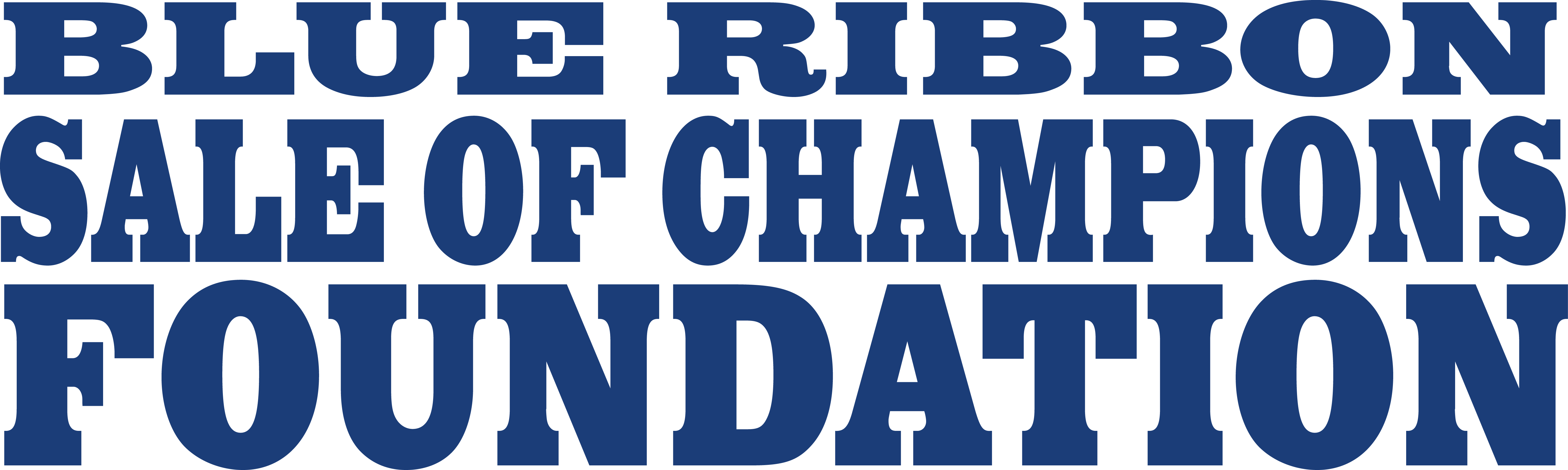 2015 Wisconsin State Fair Blue Ribbon Sale of Champions Foundation Scholarship InformationThe Blue Ribbon Sale of Champions Foundation is excited to offer $15,000 in scholarship awards this year.  There will be two $2000 scholarships, three  $1,500 awards, three $1000 scholarships, and seven $500 scholarships.  These scholarships recognize the achievements of Wisconsin State Fair Junior Livestock exhibitors and assist them with their educational expenses.Eligibility Requirements:1.  Individuals must be between the ages of 17-19 as of January 1st of the current year.2.  Individuals must be a current or past junior livestock exhibitor who has exhibited beef, sheep, and/or swine at the Wisconsin State Fair.3.  Individuals must pursue a post high school education, and be enrolled or planning to enroll in a University, Vocational/Technical School or University short course.4.  Only one scholarship will be awarded per individual.Scholarship Procedure:1.  All applicants are required to fill out and return a Blue Ribbon Sale of Champions Foundation Scholarship Application, postmarked no later than April 1, 2015 to:  Blue Ribbon Sale of Champions Foundation  Scholarship, c/o Mary Beth Carr,  3492 Paradise Drive, West Bend, WI 53095.  2.  Fifteen recipients will be chosen from the applications received by the scholarship committee.  The top eight finalists will interview for the top awards.   These are one-time scholarships.  3.  Applications will be judged on the following basis:  State Fair participation, 35%; Leadership activities, 30%; Interview, 20%; Scholastic Achievement, 10%; Career plans, 5%.4.  Each of the eight finalists will be interviewed on Tuesday, August 11, 2015 to determine the top scholarship winners.  All award recipients will be contacted in May, ahead of any senior recognition programs.5.  The top candidates will receive the scholarships regardless of species exhibited.6.  Winners will be recognized at the Governor’s Blue Ribbon Livestock Auction on Wednesday, August 12,         2015.7.  For scholarship recipients entering their first year of college, the scholarship will be awarded after completion of the first semester and Wisconsin State Fair has received a copy of transcripts from the 1st semester and schedule for 2nd semester. For scholarship recipients entering their 2nd year of school, the scholarship will be awarded after receiving a copy of current transcripts.For More Information Contact: Blue Ribbon Sale of Champions Foundation				        c/o Mary Beth Carr				        3492 Paradise Drive				        West Bend, WI 53095				        Or, Leah.Mindemann@bock-assoc.comair\2015 Wisconsin State Fair Blue Ribbon Sale of Champions Foundation Scholarship ApplicationPersonal Information:Name______________________________________  Birth Date	Address		Email (required – this will serve as the main means of communication so please enter an email that will be checked during the summer months)_______________________________________________________________________________Parent/Guardian	Phone number _____-_____-___________B.  College Intentions:Name of University, Vocational/Technical School, or University short course in which you have been acceptedList your intended Major to be studied	C.  Educational Background & Scholastic Achievement - Attach transcripts of your grades. (10%):	High School attended		Expected date of graduation		Rank in class________ Size of Class_________	**Rank in class verified by signature of School Official	___________________________________ Title	D.  State Fair Participation (35%).  LIST the years and projects you’ve exhibited at the WSF.  (Awards received are not necessary as they have no bearing you the scholarships.)  Then DESCRIBE your experiences at the Fair and how they have affected you, not to exceed one page.E.  Leadership Activities (30%)Agricultural Experience:	4-H Club Member years ____________	4-H Offices held		FFA Member years ________________	FFA Offices held		Other Youth Group Member (name)- ____________________________ years _______	Other Youth Group Offices held		Honors and awards received in 4-H/FFA/Other Youth Groups. Involvement outside of 4-H/FFA/Other Youth Groups: (This may be an attached sheet.)Extracurricular Activities:	Other honors received:  This may be an attached sheet.Recommendations: Letters of recommendation from three(3) persons, arranged for by the applicant, should be attached.  Letters must not be from immediate family members.G.  Please write or type a summary of your career plans (5%).  This written narrative may be an attached sheet.Signature _________________________Date ______________________________Send application, postmarked no later than April 1, 2015 to:  